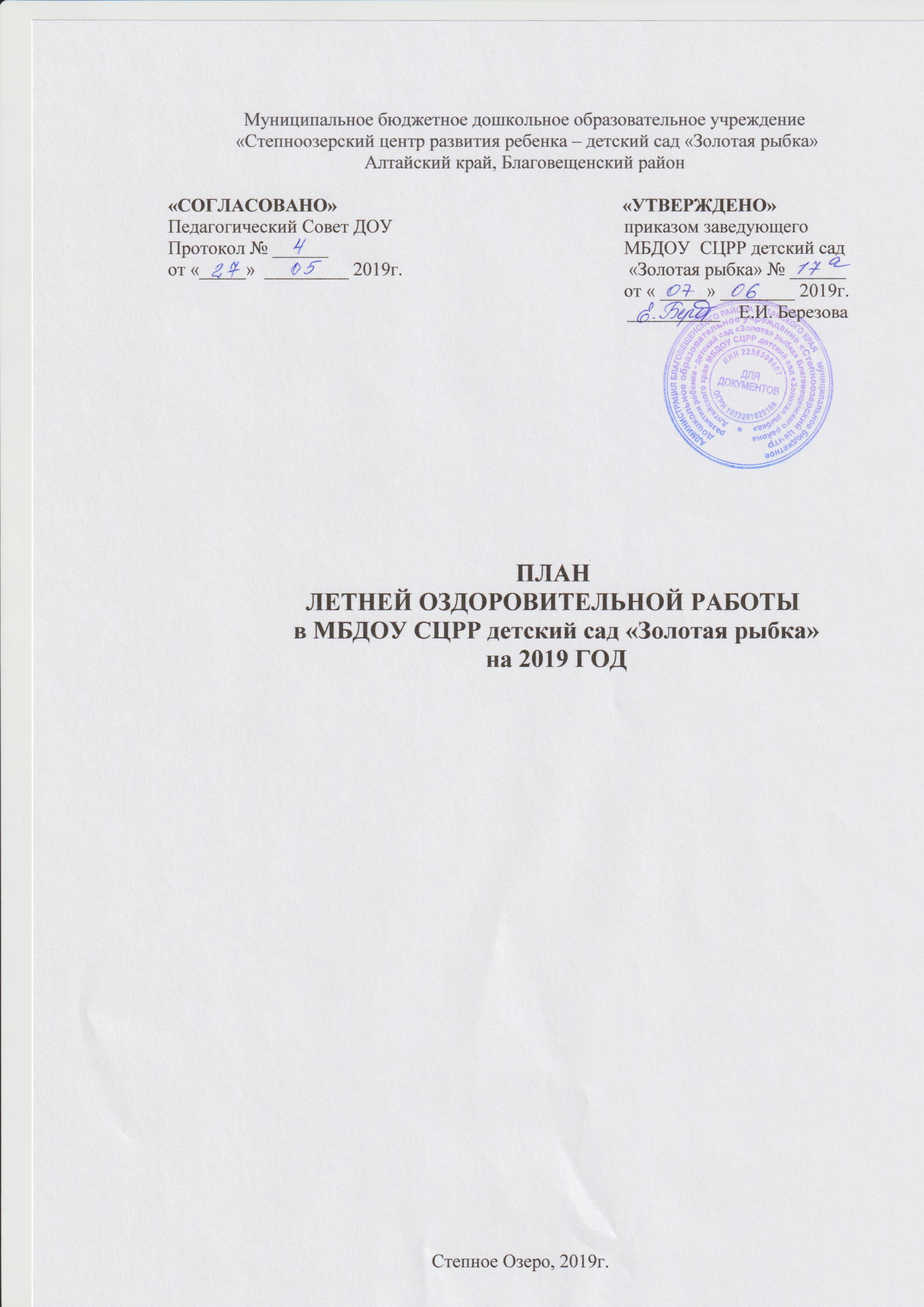 Пояснительная записка Регламентирующие нормативные документы.План летней оздоровительной работы МБДОУ СЦРР детский сад «Золотая рыбка» на 2017 г разработан в соответствии с основной образовательной программой ДОУ и программой «От рождения до школы» под редакцией Н. Е. Вераксы, Т. С. Комаровой, М.А. ВасильевойПроведение профилактических, закаливающих, оздоровительных и воспитательных мероприятий с детьми в летний период регламентируют нормативные документы:Конвенция о правах ребенка (одобрена Генеральной Ассамблеей ООН 20.11.1989 г);Конституция РФ от 12.12.1993г (ст. 38, 41, 42, 43);Федеральный закон от 24.07.98 г. 124-ФЗ «Об основных гарантиях прав ребенка в Российской Федерации».ФЗ "Об образовании в Российской Федерации" 29 декабря 2012 года N 273-ФЗПриказ министерства образования и науки РФ от 27.10ю2011 г. № 2562 «Об утверждении Типового положения о дошкольном образовательном учреждении»;Приказ Минздрава России от 04.04.03 Н 139 «Об утверждении инструкции по внедрению оздоровительных технологий в деятельность образовательных учреждений;Постановление Главного государственного санитарного врача Российской Федерации от 15 мая 2013 г. N 26 г. Москва "Об утверждении СанПиН 2.4.1.3049-13 "Санитарно эпидемиологические требования к устройству, содержанию и организации режима работы дошкольных образовательных организаций"" Принципы планирования оздоровительной работыПри планировании оздоровительной работы в ДОУ следует придерживаться следующих принципов:комплексное использование профилактических, закаливающих и оздоровительных технологий;непрерывное проведение профилактических, закаливающих и оздоровительных мероприятий;преимущественное использование не медикаментозного оздоровления;использование простых и доступных технологий;формирование положительной мотивации у детей медицинского персонала и педагогов к проведению профилактических закаливающих и оздоровительных мероприятий;повышение эффективности системы профилактических и оздоровительных мероприятий за счет соблюдения элементарных правил и нормативов: оптимального двигательного режима, физической нагрузки, санитарного состояния учреждения, организации питания, воздушно-теплового режима и водоснабжения.Раздел 1.Анализ летней оздоровительной работы за 2017 год           Основной целью организации летнего оздоровительного периода 2017 года являлось: создание в дошкольном учреждении максимально эффективных условий для организации оздоровительной работы и развития познавательного интереса воспитанников. Задачами на летний оздоровительный период 2017 года были следующие:1.Создание условий для обеспечения охраны жизни и здоровья детей, предупреждение заболеваний и детского травматизма.2.Реализовать систему мероприятий, направленных на оздоровление и физическое развитие детей, их нравственное воспитание, развитие любознательности, формировать культурно-гигиенические и трудовые навыки.3. Осуществлять просвещение родителей по вопросам воспитания оздоровления детей в летний период.         Воспитание здорового ребенка – приоритетная, наиглавнейшая задача дошкольной педагогики. Лето – благоприятное время для физических, экологических, эстетических и многих других задач. Важно всемерно использовать благоприятные для укрепления здоровья детей условия летнего времени и добиться, чтобы ребёнок окреп, поправился и закалился, научился понимать и любить удивительный, прекрасный мир растений и животных.Организация оздоровительной работы в нашем ДОУ началась с издания приказа, проведения инструктажей, педагогического совета, ознакомление с методическим обеспечением. С 1 июня ДОУ перешёл на летний режим работы по разработанному плану.Администрацией ДОУ и медицинской сестрой  был усилен контроль за выполнением санитарно-гигиенических норм, проведением прогулок, физкультурных занятий и зарядок на свежем воздухе. Были созданы условия для самостоятельной деятельности детей в групповых комнатах и на участках ДОУ. План работы с детьми был представлен разнообразными праздниками и развлечениями, конкурсами и выставками, тематическими днями, что разнообразило пребывание детей в ДОУ, вызвало интерес, доставило особую радость.Физкультурно-оздоровительная работа ДОУ в летний период была нацелена на воспитание положительных эмоций, высокую двигательную активность детей, свободное и непринуждённое взаимопонимание. Дети получили возможность проявить большую активность, самостоятельность и инициативу в действиях.Проведены ряд профилактических и оздоровительных мероприятий на свежем воздухе по закаливанию детей: утренняя, бодрящая гимнастики, водные процедуры, солнечные ванны, направленные на повышение выносливости организма, его сопротивляемости вредным влияниям. Также в ДОУ была организована методическая работа, которая включала в себя: консультации, написание планов работы на новый учебный год, рабочих программ, участие педагогов в конкурсах и конференциях, подготовка к аттестации. На протяжении всего летнего – оздоровительного периода родители являлись самыми активными участниками наших мероприятий: помогали в организации благоустройства, участвовали в развлечениях.Для повышения уровня информированности родителей в каждой возрастной группе был оформлен информационный стенд, на котором рассматривались вопросы воспитания и оздоровления детей в летний период, а также проводились индивидуальные консультации специалистов по всем, возникающим вопросам, а также анонс запланированных мероприятий на лето.         В результате проведённой летней оздоровительной работы у детей:Повысились функциональные возможности организма;Снизилась заболеваемость;Нормализовались антропометрические показатели детей;Дети получили новые знания, повысился их интерес к окружающему миру, творчеству, познанию;Развился интерес к природе, проявились положительные эмоциональные отношения, желание беречь её и заботиться о ней;Повысился интерес и желание заниматься физкультурой и спортом.Таким образом, можно считать, что летняя оздоровительная компания в ДОУ прошла достаточно успешно. Все запланированные мероприятия по летней – оздоровительной работе реализованы. Раздел 2.Цели и задачи летней оздоровительной работы на 2018 год.Лето – это период развлечений, впечатлений и нового опыта в жизни малышей. Воспитатели, как правило, на время откладывают занятия со счетным материалом, геометрическими фигурами, цифрами и буквами и отправляются вместе с детьми изучать богатый мир природы. Наблюдают за жизнью растений и насекомых, слушают пение птиц, собирают природный материал для будущих поделок.Основная цель работы педагогического коллектива в летний оздоровительный период - это создание для воспитанников детского сада максимально эффективных условий жизнедеятельности, способствующих гармоничному развитию и развитию их познавательной активности, на основе оздоровительных мероприятий, с использованием возможностей, предоставляемых летним сезоном.Основные задачи:сохранение и укрепление физического и психического здоровья детей, используя возможности солнца, воздуха и воды в разных видах детской деятельности;формирование у дошкольников привычки к здоровому и активному образу жизни;формирование  навыков безопасного поведения;развитие познавательных интересов воспитанников;прививать любовь к природе, бережное отношение к ней, формировать начальные экологические знания;повышение знаний и умений педагогов, касающихся вопросов организации летней оздоровительной работы;обеспечение методической помощи в вопросах планирования и организации летней оздоровительной работы и отдыха воспитанников;повышение компетентности родителей в вопросах организации летнего оздоровления и отдыха детей;привлечение семьи к участию в воспитательном процессе и реализации планов по оздоровлению и летнему отдыху детей в детском саду на основе педагогики сотрудничества.Задачи работы с детьми в соответствии с направлениями развития:Направление «Физическое развитие»:Укреплять здоровье детей путем повышения адаптационных возможностей организма, развивать двигательные и психические способности, способствовать формированию положительного эмоционального состояния.Всесторонне совершенствовать физические функции организма.Повышать работоспособность детского организма через различные формы закаливания.Формировать интерес и потребность в занятиях физическими упражнениями.Удовлетворять естественную потребность в движении, создавать условия для демонстрации двигательных умений каждого ребенка.Способствовать предупреждению заболеваемости и детского травматизма.Направление «Художественно-эстетическое развитие»:Закреплять и углублять музыкальные впечатления, полученные в течение года.Поддерживать инициативу детей в импровизации.Активизировать воображение, инициативу, творчество ребенка.Развивать основы музыкально-театральной культуры, духовно обогащать детей положительными эмоциямиСовершенствовать исполнительские умения детей в создании художественного образа, используя для этой цели игровые, песенные и танцевальные импровизации.Развивать коммуникативные навыки в различных ситуациях общения: со сверстниками, педагогами, родителями и другими людьми.Приобщать детей к наблюдению за действительностью, развивать умение видеть мир глазами творца-художника.Предоставить свободу в отражении — доступными для ребенка художественными средствами — своего видения мира.Развивать умения передавать настроение, состояние, отношение к изображаемому, экспериментировать с различными видами и способами изображения.Создавать максимальную свободу для проявления инициативы и необходимое для этого физическое и психологическое пространство.Направление «Познавательное развитие»:Удовлетворять детскую любознательность, не подавляя при этом интереса к узнаванию природы, формировать необходимые для разностороннего развития ребенка представления о ней, прививать навыки активности и самостоятельности мышления.Обеспечить широкие возможности для использования всех пяти органов чувств: видеть, слышать, трогать руками, пробовать на вкус, чувствовать различные элементы окружающего мира.Направление «Речевое развитие»:Развивать навыки общения со сверстниками, взрослыми и окружающей природой с ориентацией на ненасильственную модель поведения.Направление «Социально-коммуникативное развитие»:Развивать игровую деятельность воспитанников;Приобщение к элементарным общепринятым нормам взаимоотношений со сверстниками и взрослыми;Продолжать работу по формированию гендерной, семейной, гражданской принадлежности, патриотических чувств;Развивать трудовую деятельность, воспитывать ценностное отношение к собственному труду, труду других людей, его результатам;Формировать представление об опасных для человека и окружающего мира природы ситуациях и способах поведения в них.Раздел 3. Содержание работы3.1. Воспитательно – образовательная работа3.2.  Физкультурно – оздоровительная работа3.3. Экологическое и трудовое воспитание3.4. Методическая работа3.5. Работа с родителями3.6. Основы безопасности жизнедеятельности детей и взрослых3.7. Повышение квалификации воспитателей.  Профилактическая работаРаздел 4. Административно – хозяйственная работаПриложение 1Календарно-тематическое планирование на летний оздоровительный период 2018 учебный год(младшие группы)Календарно-тематическое планирование на летний оздоровительный период  2018 учебный год(средние, старшие и подготовительные группы)Приложение 2План мероприятий на летне-оздоровительный период для детей младшего возраста.Цель: создание в дошкольном учреждении максимально эффективных   условий для организации оздоровительной работы и развития  познавательных интересов детей младшего возраста на летний период.План мероприятий на летне-оздоровительный период для детей среднего и старшего дошкольного возраста.Цель: создание в дошкольном учреждении максимально эффективных   условий для организации оздоровительной работы и развития  познавательных интересов детей старшего возраста на летний период.№Виды деятельностиВремя проведенияОтветственные1.Перевод детского сада на летний режимИюньЗаведующий2.Планирование летней оздоровительной работы ДОУ.майСтарший  воспитатель3.Двигательная деятельность.в течение летаИнструктор по  физической культуре4.Цикл практических и теоретических занятий по ОБЖ.в течение летаВоспитатели5.Экологическое и трудовое воспитание.в течение летаВоспитатели6.Познавательная деятельность:  целевые прогулки;
  наблюдения;   беседы;   опытно – экспериментальная деятельность;   дидактические игры.в течение летаВоспитатели7.Изобразительная деятельность:  конкурсы; свободные зарисовки;  творческие работы.в течение летаВоспитатели8.Музыкальная деятельность:
 музыкальные занятия;    музыкальные праздники;
 музыкальные игры;    музыкальные развлечения.в течение летаМузыкальный руководитель, воспитатели9.Подготовка сценариев и плановиюньспециалисты№Виды деятельностиВремя проведенияГруппаОтветственныеЗакаливаниеЗакаливаниеЗакаливаниеЗакаливаниеЗакаливание1.Принятие ванн: солнечных
воздушныхежедневновсе группыВоспитатели, медсестра2.Прогулкиежедневновсе группыВоспитатели, помощники воспитателя3.Сон в хорошо проветренном помещении.ежедневновсе группыВоспитатели, помощники воспитателя4.Босохождениеежедневновсе группыВоспитатели, медсестра5.Выполнение двигательной активности (разминки, комплекс упражнений, бег)ежедневновсе группыВоспитатели, помощники воспитателя, медсестра6.Проведение режимных процессов на свежем воздухе.ежедневновсе группыВоспитатели7.Мытье ногежедневновсе группыВоспитатели, помощники воспитателяФизическое развитиеФизическое развитиеФизическое развитиеФизическое развитиеФизическое развитие1.Диагностика уровня физической подготовки детей.первая неделя июнявсе группыВоспитатели2.Утренняя гимнастика.ежедневновсе группыВоспитатели3.Физкультурные занятия.3 раза в неделювсе группыВоспитатели4.Спортивные игры.По плану воспитателя ФИЗОстаршие группыВоспитатель ФИЗО5.Спортивные соревнования. ЭстафетыПо плану воспитателя ФИЗОстаршие группыВоспитатель ФИЗО6.Подвижные игрыежедневно по плану воспитателейвсе группыВоспитатели7.Физкультурные развлечения.По плану воспитателя ФИЗОвсе группыВоспитатель ФИЗОПраздники и развлеченияПраздники и развлеченияПраздники и развлеченияПраздники и развлеченияПраздники и развлечения1.«День защиты детей»Июньстаршие группыМузыкальный руководитель, воспитатели2.Праздник «День России»Июньстаршие группыМузыкальный руководительВоспитатель ФИЗО3.Развлечение «Царь Нептун»Июльстаршие группыВоспитатель ФИЗО воспитатели4.«До свидания, лето! Здравствуй детский сад» (праздник)Августвсе группыМузыкальный руководитель Воспитатель ФИЗОвоспитателиКоррекционно-профилактическая  работаКоррекционно-профилактическая  работаКоррекционно-профилактическая  работаКоррекционно-профилактическая  работаКоррекционно-профилактическая  работа1.Коррекция и профилактика:
плоскостопие;
нарушение осанки.по плану Воспитатель ФИЗО все группыВоспитатель ФИЗО№Виды деятельностиВремя проведенияГруппаОтветственныеПознавательная деятельностьПознавательная деятельностьПознавательная деятельностьПознавательная деятельностьПознавательная деятельность1.Беседыпо плану воспитателейвсе группыВоспитатели2.Дидактические игрыпо плану воспитателейвсе группыВоспитатели3.Сюжетно – ролевые игрыпо плану воспитателейвсе группыВоспитатели4.Экологические экспериментыпо плану воспитателейстаршие группыВоспитателиИзобразительная деятельностьИзобразительная деятельностьИзобразительная деятельностьИзобразительная деятельностьИзобразительная деятельность1Самостоятельное творчествопо плану воспитателейвсе группыВоспитатели2Выставка  детских рисунков:
«Лето – ярким солнышком согрето», «Краски лета»Июль
августСредние, старшие группыСтарший  воспитатель,
воспитателиПрактическая деятельностьПрактическая деятельностьПрактическая деятельностьПрактическая деятельностьПрактическая деятельность1.Наблюдения: цветник;
окружающий социум;     труд взрослых; природа; погода.По плану воспитателейвсе группыВоспитатели2.Трудовая деятельность:
цветник; участок.по плану воспитателейвсе группыВоспитатели3.Конкурсы: «Лучшая постройка из песка», «Рисунок на песке»июль
все группыВоспитатели№Виды деятельностиВремя проведенияОтветственныеРабота с кадрамиРабота с кадрамиРабота с кадрамиРабота с кадрами1.Разработка и утверждение плана учебно-методической работы учреждения в летний периодмайСтарший воспитатель2.Проведение мероприятий согласно плану учебно-методической работы учреждения.в течение летаСтарший воспитатель3.Разработка и утверждение рабочих  программ в соответствии с ФГОС ДОиюнь - августСтарший воспитатель  4.Разработка и утверждение годового плана на 2018/2019 учебный год в соответствии с ФГОСиюнь - августЗаведующий,
старший воспитатель5.Итоговый педсовет с подведением итогов работы за 2017/2018 учебный год и утверждением плана летней оздоровительной работы, режима дня, распределения деятельности в летний период31.05.2018Заведующий,
старший воспитательКонсультацииКонсультацииКонсультацииКонсультации1.«Летняя оздоровительная работа в детском саду и её планирование» июньСтарший  воспитатель2.«Организация закаливания»июньМедсестра3.«Обеспечение безопасности детей летом»июньЗаведующий4.  «Организация разных видов игр в летний период в ДОУ».июльСтарший воспитатель5.«Солнечный удар»июльМедсестра6.«Организация и проведение экскурсий в летний период»июльСтарший воспитатель7.«Профилактика кишечных заболеваний»августМедсестра8.«Познавательное лето»августСтарший воспитатель№Виды деятельностиВремя проведенияОтветственныеСтендовая информацияСтендовая информацияСтендовая информацияСтендовая информация1.Соблюдение требований СанПиН в летний периодиюнь -  августСтарший воспитательКонсультацииКонсультацииКонсультацииКонсультации1.Оздоровительная работа:
«Летний отдых детей» « На пляж с ребенком»       Советы родителямиюньВоспитатели2.Экологическое воспитание:
«Наблюдения в природе»июльВоспитатели3.Трудовое воспитание:
«Научите малыша трудиться»августВоспитатели4.ППД:
«Правила, которые должен знать каждый»июньВоспитатели5.Подготовка буклетов для родителей: «Любознательным родителям», «Советы специалистов»летний периодСтарший воспитатель, специалистыИнформация в родительский уголокИнформация в родительский уголокИнформация в родительский уголокИнформация в родительский уголок1.Регламент занимательной деятельности   на летоиюньВоспитатели2.ОБЖавгустВоспитатели№Виды деятельностиВремя проведенияГруппаОтветственные1.Правила дорожного движения:
Цикл игр и бесед;       Мини-экскурсии;
Наблюдения; Дидактические игрыпо плану воспитателейиюнь - августвсе группыВоспитатели2.Бытовые ситуации:
Дидактические игры и беседы («Как нельзя вести себя на природе?»; «Таблетки - что это такое?» и д.р.)по плану воспитателейВсе  группыВоспитатели3. Пожарная безопасность: Дидактические игры и беседы («Раньше и теперь», «Горит – не горит», «Что нужно пожарным?», «Диалоги по телефону», «Если возникает пожар»)по плану
воспитателейиюнь – августВсе  группыВоспитатели№Виды деятельностиВремя проведенияОтветственныеИнструктажиИнструктажиИнструктажиИнструктажи1.Охрана жизни и здоровья детей.июньМедсестра2.Основы безопасности жизнедеятельности детей и взрослых.июньСтарший  воспитатель3.Правила пожарной безопасности.июньЗавхоз4.Пропускной режим в ДОУ.июньЗаведующийКонсультации для воспитателейКонсультации для воспитателейКонсультации для воспитателейКонсультации для воспитателей1.«Планирование летней оздоровительной работы», июньСтарший воспитатель2.«Физкультурно - оздоровительная работа в летний период с детьми дошкольного возраста».июньИнструктор по физической культуре3.«Осторожно, солнце!»,июньМедсестра4.«Формы закаливания и оздоровления детей в летний период»,июльСтарший воспитатель5.«Охрана жизни и здоровья детей в летний период»,июльСтарший воспитатель6.«Организация детского досуга летом, соблюдение двигательного режима в группах»,июльСтарший воспитатель7.«Взаимодействие и формы работы с родителями в летний период»,июльСтарший воспитатель8.«Особенности проведения летней прогулки».июльСтарший воспитательКонсультации для помощников воспитателяКонсультации для помощников воспитателяКонсультации для помощников воспитателяКонсультации для помощников воспитателя1.«Соблюдение СанПиН в детском саду».июньМедсестра2.«Особенности санитарно — гигиенической уборки в летний период»июньМедсестраКонтрольКонтрольКонтрольКонтроль1.Соблюдение  СанПиНв течение летаЗаведующий, старший  воспитатель, завхоз, медсестра2.Питьевой режим, соблюдение режимных моментовв течение летаЗаведующий, старший  воспитатель, завхоз, медсестра  3.Анализ планов педагогов, ведения документациив течение летаЗаведующий, старший  воспитатель, завхоз, медсестра4.Выполнение инструктажей, проверка состояния территории и сохранности выносного материала.в течение летаЗаведующий, старший  воспитатель, завхоз, медсестра5.Хранение скоропортящихся продуктов.в течение летаЗаведующий, старший  воспитатель, завхоз, медсестра6.Закаливание.в течение летаЗаведующий, старший  воспитатель, завхоз, медсестра№Виды деятельностиВремя проведенияОтветственные1.Обеспечение песком игровых площадок.летний периодЗавхоз2.Озеленение территории ДОУ.май- июньВоспитатели3.Контроль за оборудованием на игровых участках групп.летний периодЗавхоз4.Просушка ковровых изделий, матрасов, подушек, одеял.июнь-июльМедсестра, помощники воспитателя, воспитатели5.Обеспечение аптечками все группылетний периодМедсестра6.Подготовка инвентаря для поливки цветовлетний периодЗавхозТемы недельРазвернутое содержание работыВарианты итоговых мероприятий, проекты, традиции« Здравствуй, лето» 4 - 8 июняОрганизовывать все виды детской деятельности ( игровой, коммуникативной, трудовой, познавательно- исследовательской, продуктивной, музыкально- художественной, чтения) вокруг темы «Лето»Праздник  ко дню защиты детейВсемирный день защиты и охраны окружающей среды.(05.06) «Наши  добрые дела»11 - 15  июняОрганизовывать все виды детской деятельности ( игровой, коммуникативной, трудовой, познавательно- исследовательской, продуктивной, музыкально- художественной, чтения) вокруг темы «Добрые дела»Развлечения, досуг«Театральная»18 – 22 июняОрганизовывать все виды детской деятельности ( игровой, коммуникативной, трудовой, познавательно- исследовательской, продуктивной, музыкально- художественной, чтения) Показ кукольного театра«Витаминная»25 - 29 июняОрганизовывать все виды детской деятельности( игровой, коммуникативной, трудовой, познавательно- исследовательской, продуктивной, музыкально- художественной, чтения) вокруг темы  «Витамины»Изготовление книжек- малышек «Витамины»«Разноцветная»2 – 6 июляРазвитие творческого воображения и детской фантазии в различных видах деятельностиРазвлечения, досуги  для детей  «Папа, мама, я - дружная семья»9 - 13  июляОрганизовывать все виды детской деятельности( игровой, коммуникативной, трудовой, познавательно- исследовательской, продуктивной, музыкально- художественной, чтения) вокруг темы «Семья»Фотогазета «Папа, мама, я - дружная семья! »«Цветочная»16 - 20 июляОрганизовывать все виды детской деятельности ( игровой, коммуникативной, трудовой, познавательно- исследовательской, продуктивной, музыкально- художественной, чтения) вокруг темы «Цветы»Изготовление  цветочных коллажей совместно с родителямиВыставка рисунков «Сбережем тебя, Природа»,«Сказочная»23 - 27 июляОрганизовывать все виды детской деятельности( игровой, коммуникативной, трудовой, познавательно- исследовательской, продуктивной, музыкально- художественной, чтения) вокруг темы «Наши любимые сказки»Оформление книжек- малышек. (совместно с родителями)«Водная»30 июля – 3 августаОрганизовывать все виды детской деятельности( игровой, коммуникативной, трудовой, познавательно- исследовательской, продуктивной, музыкально- художественной, чтения) вокруг темы «Вода»Досуг «Царь Нептун»«Неделя безопасности»6 - 10 августаОрганизовывать все виды детской деятельности( игровой, коммуникативной, трудовой, познавательно- исследовательской, продуктивной, музыкально- художественной, чтения) вокруг темы безопасности.Сюжетная игра на участке«Воздушная»13 - 17 августаОрганизовывать все виды детской деятельности( игровой, коммуникативной, трудовой, познавательно- исследовательской, продуктивной, музыкально- художественной, чтения) вокруг темы «Воздух»Спортивное развлечение «Мой веселый звонкий мяч!»«Зоологическая»20 -24 августаОрганизовывать все виды детской деятельности (игровой, коммуникативной, трудовой, познавательно- исследовательской, продуктивной, музыкально- художественной, чтения) вокруг темы « Животные»Фотоколлаж «ЭкоЛето»  в детском саду   27-31 августа «Прощание с летом»Организовывать все виды детской деятельности (игровой, коммуникативной, трудовой, познавательно- исследовательской, продуктивной, музыкально- художественной, чтения) вокруг темы «Прощание с летом»Развлечение  «Прощание с летом»Темы недельРазвернутое содержание работыВарианты итоговых мероприятий, проекты, традиции« Здравствуй лето» 4 - 8 июняОрганизовывать все виды детской деятельности ( игровой, коммуникативной, трудовой, познавательно- исследовательской, продуктивной, музыкально- художественной, чтения) вокруг темы «Лето»Праздник  ко дню защиты детей«День России»11 - 15  июняОрганизовывать все виды детской деятельности ( игровой, коммуникативной, трудовой, познавательно- исследовательской, продуктивной, музыкально- художественной, чтения) вокруг темы «День России»Праздник «День России»«Витаминная»18  -  22 июняОрганизовывать все виды детской деятельности( игровой, коммуникативной, трудовой, познавательно- исследовательской, продуктивной, музыкально- художественной, чтения) вокруг темы  «Витамины»Изготовление книжек- малышек «Витамины»«Разноцветная»25 - 29 июняРазвитие творческого воображения и детской фантазии в различных видах деятельностиРазвлечение для детей  среднего возраста «В гости к радуге»Развлечение для детей старшего возраста «Вдоль по Радуге-дуге«Папа, мама, я - дружная семья»2 - 6  июляОрганизовывать все виды детской деятельности ( игровой, коммуникативной, трудовой, познавательно- исследовательской, продуктивной, музыкально- художественной, чтения) вокруг темы «Семья»Фотогазета «Папа, мама, я - дружная семья! »«Цветочная»9 - 13 июляОрганизовывать все виды детской деятельности( игровой, коммуникативной, трудовой, познавательно- исследовательской, продуктивной, музыкально- художественной, чтения) вокруг темы «Цветы»Изготовление цветочных коллажей совместно с родителямиВыставка рисунков «Сбережем тебя, Природа»,«Сказочная»16 - 20 июляОрганизовывать все виды детской деятельности ( игровой, коммуникативной, трудовой, познавательно- исследовательской, продуктивной, музыкально- художественной, чтения) вокруг темы «Наши любимые сказки»Оформление книжек- малышек.(совместно с родителями)«Водная»23 - 27  июляОрганизовывать все виды детской деятельности ( игровой, коммуникативной, трудовой, познавательно- исследовательской, продуктивной, музыкально- художественной, чтения) вокруг темы «Вода»Досуг «Царь Нептун»«Неделя безопасности»30 июля - 3 августаОрганизовывать все виды детской деятельности ( игровой, коммуникативной, трудовой, познавательно- исследовательской, продуктивной, музыкально- художественной, чтения) вокруг темы безопасности.Сюжетная игра на участке«Воздушная»6- 10 августаОрганизовывать все виды детской деятельности ( игровой, коммуникативной, трудовой, познавательно- исследовательской, продуктивной, музыкально- художественной, чтения) вокруг темы «Воздух»Спортивное развлечение «Мой веселый звонкий мяч!»«Зоологическая»13 - 17 августаОрганизовывать все виды детской деятельности (игровой, коммуникативной, трудовой, познавательно- исследовательской, продуктивной, музыкально- художественной, чтения) вокруг темы « Животные»Фотоколлаж «ЭкоЛето»  в детском саду   «Солнечная»20 - 24 августаОрганизовывать все виды детской деятельности (игровой, коммуникативной, трудовой, познавательно- исследовательской, продуктивной, музыкально- художественной, чтения)  вокруг темы «Солнце»Выставка творческих работ «Пусть всегда будет солнце»27-31 августа «Прощание с летом»Организовывать все виды детской деятельности (игровой, коммуникативной, трудовой, познавательно- исследовательской, продуктивной, музыкально- художественной, чтения)  вокруг темы «Прощание с летом»Развлечение  «Прощание с летом»Тема недели Социально-коммуникативное развитиеПознавательное развитие Речевое развитиеХудожественно- эстетическое развитие Физическое развитие« Здравствуй лето» 4 - 8 июняСюжетно- ролевые игры: «Детский сад»Беседа: «Расскажем Хрюше, почему нельзя мусорить?Наблюдения за трудом взрослыхРассказ воспитателя о лете  (погода, растения, насекомые, занятия  людей, летние развлечения)Рассматривание    иллюстраций о лете из книги «Времена года»,Наблюдения: за солнцем, насекомымиДидактические игры: «Угадай, что звучит», «Чудесный мешочек»Чтение произведений «Теремок», С.Козлов «Дружба», А.Толстой, «Колокольчики», Н.Павлова «Землянич-ка», С.Михалков «Песенка друзей», В.Берестов «Веселое лето»Рисование: «Разноцветные шарики»Аппликация: «Наши ладошки»Лепка:«Моя любимая игрушка»Музыкальная деятельностьПрослушивание песни  «Есть у солнышка друзья» (муз. Е.Тиличеевой)Подвижные игры: «Бегите ко мне», «Сбей кеглю», «Поезд», «Собери мусор»«Театральная»11 - 15 июняСюжетно- ролевые игры:«Детский сад», «Семья»Театрализованные игры на фланелеграфе«Заюшкина избушка»Беседы: «Не бери игрушки в рот»»Дидактические игры: «Напоим куклу чаем», «Кого не стало?»Настольный театр «Теремок», «Маша и медведь», — развиваем умение воспринимать увиденное. Рассматривание иллюстраций к сказкамИсследовательская деятельность: «Тонет - не тонет»Просмотр мультфильмовБеседы:«Игры и игрушки»Чтение стихотворения «Ветер по морю гуляет» А. Пушкин и сказок  «Маша и медведь», «Кот, петух и лиса»Драматизация сказок «Теремок», «Курочка Ряба», «Репка» Привлечь детей к инсценировке сказок– развиваем творческие способности, смелость, умение входить в роль.Заучивание стихотворения по выбору воспитателяРисование: «Солнышко светит , трава растет»Аппликация: «Цыплята на лугу»Лепка: «Утенок»Музыкальная деятельностьПодвижные игры:«Лохматый пес», «Мыши в кладовой», «Угадай, кто и где кричит»«Наши добрые дела»18 - 22  июняБеседы: «Почему нужно помогать старшим?», «Почему нужно помогать младшим?», «Если поссорились..»Игровая ситуация «Как помочь зайчику», «Вежливые слова»Дидактическая игра: «Если кто-то заболел»Беседы:«Почему человек должен быть добрым?»»Рассматривание сюжетных картинок «Хорошо-плохо»Проблемно-образовательная ситуация «Если с другом случилась беда»Просмотр мультфильмаДидактическая игра: «Назови ласково»Чтение произведений: С.Маршак «Ежели вы вежливы»;.К.Чуковский «Доктор Айболит»; Чтение пословиц и поговорок о хороших поступках.Ситуативная беседа«Добрые поступки и дела», «Поиграл- убери»Рисование: «Цветные ладошки»Аппликация:«Улыбка»Лепка: «Солнышко согреет всех»Музыкальная деятельность: Прослушивание «Плачет котик»Подвижные народные игры: «Догоните меня», «Бегите ко мне», «Найди, что спрятано»«Витаминная»25 - 29 июняСюжетно- ролевые игры: «Овощной магазин» (фрукты)Беседы: «Почему овощи надо мыть перед едой?»Дидактические игры: «Чудесный мешочек», «Что растет в саду?», Игра-драматизация «Репка»Наблюдения за трудом взрослыхБеседы: «О витаминах»Рассматривание    иллюстраций «Сбор урожая»,Наблюдения: за солнцем, насекомымиДидактические игры:«Узнай на ощупь», «Угадай на вкус», «Едят или не едят?»Просмотр мультфильма «Вершки и корешки»Речевые игры: «Опиши фрукты и овощи», «Что лишнее»Пословицы и поговорки о фруктах и овощахЗаучивание стихотворения по выбору воспитателяЧтение р.н.сказки «Вершки и корешки», «Репка», «Пых»;.потешка «Огуречик-огуречик…»Рисование: «Яблоки» Аппликация: «Груша» (салфеточная аппликация)Лепка:«Угостим зайчика морковкой».Музыкальная деятельностьИнсценировка «Гости в огороде» Подвижные игры: «Кто соберет быстрее овощи и фрукты», «Огуречик, огуречик…»«Разноцветная»2 - 6 июля1 день красного цвета2 день оранжевого цвета           3день желтого цвета             4 день зеленого цвета                  5 день синего цветаСюжетно- ролевые игры: «Детский сад»Беседы: «Во что можно поиграть всем вместе»Дидактические игры: «Подбери по цвету»
Наблюдения за трудом взрослыхБеседа «Что такое радуга»Рассматривание    иллюстрацийНаблюдения: за солнцем, насекомымиДидактические игры:«Цветные предметы», "Найди и назови все красное", «Подбери по цвету»Исследовательская деятельность: Опыты с водой «Цветная вода» – познакомить детей со свойствами воды (прозрачная, непрозрачная, можно окрасить в любой цвет). Просмотр мультфильма: «Красная шапочка»Заучивание потешек: «Радуга»,»Солнышко», «Пчелы гудят»Чтение «Желтячок» Г.Балл,«Карандаш» Я.Тайц, Рисование: нетрадиционноеАппликация: по выбору воспитателяЛепка: по выбору воспитателяМузыкальная деятельностьПрослушивание песен о море; слушание музыки «Звуки моря»РазвлечениеПодвижные игры:«Найди флажок», «Наседка и цыплята», «Найди свой цвет»Упражнения на дыхание: «Красный шарик» - развивать речевое дыхание, формировать умение делать плавный и длительный выдох.«Папа, мама, я - дружная семья»9 - 13  июляСюжетно- ролевые игры:«Семья», «Больница»Беседы:«Моя семья», «Что радует и огорчает близких людей»Строительная игра: «Мебель для дома»Игровая ситуация: «Помогаем маме»Игры- драматизации:«Репка», «Козлятки и волк»Беседы: «Профессии родителей»Рассматривание  семейных фотоальбомовДидактические игры:«Помогите найти маму», «Устроим кукле комнату»Беседа: «Как я помогаю маме», «Кем работают мои родители»Пальчиковая гимнастика «Моя семья»Пословицы и поговорки о семье.Заучивание: стихотворения Чтение произведений: Е.Благинина «Вот какая мама», С.Маршак «Сказка о глупом мышонке»Рисование: «Украсим платье»Аппликация: по выбору воспитателяЛепка«Угощение куклам»Музыкальная деятельностьСлушание и исполнение песен о семье и ее членах.Подвижные игры:«Птички в гнездышках», «Самолеты», «Воробышки и кот»«Цветочная»16 - 20 июляСюжетно- ролевые игры: «Семья», «Магазин цветов»Беседы:«Кто любит цветы, тот не может быть злым»Экскурсия на цветник.Труд уход за цветами на клумбе.Настольные игры «Лото» (цветы), «Мозаика», «Домино» (цветы), — развивать воображение, логику, внимание, усидчивость детей.Изготовление цветочных коллажей совместно с родителями.Беседа о цветущих растенияхРассматривание иллюстраций, открыток с изображением цветов.Дидактические игры:«Собери цветок из геометрических фигур»; «Назови лишний цветок», «Полевые и садовые цветы», «Узнай и назови»  Наблюдение «Друзья цветов»- за мотыльками, бабочками, пчелами. (как собирают нектар)Исследовательская деятельность: экспериментирование –опыт «Цветам нужна вода»Составление описательных рассказов о цветахРассказы детей о цветниках дома, как они с родителями заботятся о цветах. В каких случаях дома дарят цветы?Отгадывание загадок о цветахЧтениеЗаучивание стихотворений о ромашке, одуванчике и др.Рисование: «Букет цветов»Аппликация: «Мир такой прекрасный» (коллективная)Лепка рельефная «Цветок- это чудо»Музыкальная деятельность Слушание произведения  В.Моцарта “Цветы, П.Чайковского «Вальс цветов»Подвижные игры «Совушка», «Найди такой же цветок и беги ко мне»,  «Гимнастика для глаз: «Клумба»Пальчиковая гимнастика: «Алые цветы»«Сказочная»23 - 27 июляСюжетно- ролевые игры: «Книжный магазин», «Библиотека»Дидактические игры: «Узнай героя», Дорисуй героя», «Раскрась героя». Выставка книг «Русские народные сказки». Игры- драматизацииРассматривание книжных иллюстраций по сказкам Беседы:«Что такое сказки».Просмотр мультфильмовСоставление творческих рассказов: «Придумай сказку» Чтение художественной литературы: Рус.нар. ск. «Маша и медведь», С.В. Михалков «Три поросёнка», Ш. Перро «Красная шапочка»,Г.Х. Андерсен «Гадкий утёнок» и др.я. Рисование «Поспешим на помощь краскам – нарисуем дружно сказку» Аппликация:«Любимый сказочный герой»Лепка персонажей сказокПрослушивание сказок в аудиозаписи: «Баба-Яга», «Гуси-лебеди», «Царевна-лягушка»Подвижные игры: «Пузырь», «Поймай комара», «Воробушки и автомобиль» и др.»«Водная»30 июля – 3 августаБеседы: «Почему нужно мыть руки перед едой?», «Почему нужно мыть руки после общения с животными»Знакомство с правилами поведения на воде.Игра-путешествие «Путешествие капельки»Беседы: «Кому и зачем нужна вода»Рассматривание иллюстраций «Водный мир»Дидактические игры: «Где спряталась рыбка», «Четвертый лишний», «Чудесный мешочек»Исследовательская деятельность:Игры- эксперименты с водой «Что сказала водичка?», «Цветки лотоса»Чтение художественной литературы: А. Барто «Девочка чумазая», К.Чуковский «Мойдодыр», Н.Забила «Ясочкина грядка»Заучивание потешек «Водичка-водичка», «Лейся чистая водица», «Серый зайка умывается»Рисование: «Водный мир»Аппликация: «Рыбки в аквариуме»Лепка «Обитатели моря»Музыкальная деятельностьСлушание «Звуки воды, дождя»Подвижные игры: «Через ручеек», «Солнышко и дождик», «Поймай комара»«Неделя безопасности»6 - 10 августа1день безопасности дорожного движения2 день безопасности на улице и дома3 день пожарной безопасности           4день «Осторожно, клещи!»5 день здоровьяСюжетно-ролевые  игры «Шоферы», «Пешеходы»Беседы: «Контакты с незнакомыми людьми на улице»-объяснить детям, что приятная внешность незнакомца не всегда означает его добрые намерения.»Игровая ситуация «Режим дня девочки Маши» (познакомить детей с понятием режим дня; формировать здоровый образ жизни)Беседы: «Для чего мы должны знать правила дорожного движения», "Добрый и злой огонь", «Насекомые - польза и вред», «Книга Здоровья» (познакомить детей с основными понятиями здорового образа жизниРассматривание насекомых с помощью  лупыЧтение художественной литературы и заучивание стихотворений по выбору воспитателяРисование: «Машины специального назначения»»Аппликация: «Улицы города»Лепка по желанию детейМузыкальная деятельность «Песенка светофора» (муз. Дудоренко, сл. Мокрягина)Подвижные игры:«У медведя во бору», «Зайцы и волк», «Хитрая лиса», «Охотники и звери».«Воздушная»13 - 17 августаСюжетно-ролевые  игры «Летчики»Беседа «Друзья человека»- о  растениях, очищающих воздух Наблюдения за комнатными растениями. Игры с воздушными шарами.Беседа «Свежий воздух нужен всем»Игра – экспериментирование «Что в пакете?», «Воздух повсюду», «Кто играет с ленточкой», «Надувание мыльных пузырей», «Ветер по морю гуляет»Рассматривание картины и составление рассказа «Спасаем мяч»Чтение произведений С.Маршак «Мяч»Н.Носова, К.ЧуковскогоРисование: Дети играют в мяч»Аппликация:«На воздушном  шаре» (объемная)ЛепкаМузыкальная деятельностьИгры-забавы с мячами: «Пузырь», «Самолеты», «Мой веселый звонкий мяч»Дыхательная гимнастика: «Пароход», «Спрячься в воду» (задержка дыхания), «Мыльные пузыри» Спортивное развлечение «Мой веселый звонкий мяч!»«Зоологическая»20 - 24 августаСюжетно- ролевая игра «Зоопарк»   Ситуативный разговор о профессии людей, работающих с животными (ветеринар, дрессировщик» Игры- имитации на определение животных Беседы с использованием иллюстраций, дидактических пособий: «Домашние животные», «Дикие животные» Просмотр передач познавательного характера из серии «Уроки тетушки совы»   Дидактические игры: «Узнай по голосу», «Угадай по описанию», «Летает- не летает», «Кто как кричит»Ситуативный разговор: «Расскажи о своем любимом животном»Чтение: К.Чуковский «Доктор Айболит», Л.Толстой «У рожки были щенки», С.Маршак «Сказка о глупом мышонке», р.н.сказки о животныхИгра-драматизация сказки «Лиса, заяц и петух»Заучивание стихотворений о животных, птицах.Рисование: «Домашние животные»Аппликация: «Кто пасется на лугу», «В лесу»Лепка «Собака со щенятамиМузыкальная деятельность  Муз. сценка «Где обедал воробей?», Прослушивание рус. нар. песни «Кто пасется на лугу?»Подвижные  игры: «У медведя во бору», «Зайцы и волк», «Хитрая лиса», «Охотники и звери».Пальчиковая гимнастика: «Ежик»«Котенок», «Комар»«Прощание с летом»27 - 31 августаСюжетно- ролевая игра по выбору Беседа «Как я провел лето»Беседа «Где живет солнышко»Рассматривание иллюстраций «О пользе и вреде солнечных лучей для здоровья»Дидактические игры «Когда это бывает», «Найди о чем расскажу», «Что изменилось Игра- забава «Солнечные зайчики»»Чтение: «Солнышко-ведрышко» (потешка), А.Бродский «Солнечные зайчики», Н.Калинина «Летом», В.Берестов «Веселое лето» Аппликация из шерстяных ниток «Пушистое солнышко»Рисование на асфальте; цикл зарисовок на бумаге «Мир похож на цветочный луг», «Солнечное настроение»Прослушивание и пение песен о лете Подвижные  игры: «Солнышко и дождик», «Найди свой цвет», «Поймай комара»Тема недели Социально-коммуникативное развитиеПознавательное развитие Речевое развитиеХудожественно- эстетическое развитие Физическое развитие« Здравствуй лето» 4 - 8 июняСюжетно- ролевые игры:«Детский сад»Беседы: «День защиты детей»Беседы с детьми к Всемирному  дню защиты и охраны окружающей среды на тему «Мусор и люди».Дидактические игры:«Что такое хорошо, что такое плохо»Наблюдения за трудом взрослыхБеседы: о лете  (погода, растения, насекомые, занятия  людей, летние развлечения)Рассматривание    иллюстраций о лете из книги «Времена года»Наблюдения: за солнцем, насекомымиДидактические игры:«Узнай по описанию»Чтение рассказов К.Д. Ушинского «Лето», «Четыре желания»;Н. Полякова «Доброе лето», Н. Сладков «Медведь и солнце», Е Благинина «Дождик-дождик», С. Маршак «Круглый год»Рисование: Рисунки на асфальтеАппликация: «Наши ладошки»Лепка: «Моя любимая игрушка»Музыкальная деятельностьПрослушивание музыки: «Дорогою добра»( муз. М.Минкова, сл. Ю. Энтина), «Что такое доброта» (муз. и сл. Т.Залужной.)Подвижные игры: «Горелки», Мы – веселые ребята»Игры- эстафеты: «Собери мусор», «Мусорбол»«День России»11- 15  июняСюжетно- ролевые игры: «Экскурсоводы»Беседы: «Правила поведения на экскурсии», «Как вести себя в другом городе»Дидактические игры: «Леса России»Экскурсии –путешествия по карте РоссииБеседы: «Символы России», «Россия –многонациональная страна»Рассматривание альбомов «Русские богатыри», «Русский костюм», иллюстраци, фотографий по темеРассматривание иллюстраций: о символике России, гимне, гербе, флаге, Кремля портрета президента,  Рассказ воспитателя о  русской культуре, искусстве, народных праздниках;Презентации: «Мы живём в России»Составление описательного рассказа: «Люблю березку русскую»Чтение: русских народных сказокЗаучивание пословиц о Родине, стихотворения «Что мы Родиной зовём?» В. СтепановЛ.Е. Осипова «Мы живём в России» (ср., ст., подг. гр),ПРисование: Рисунки на асфальтеАппликация: «Белая береза»Лепка: «Гончарные мастерские» (посуда)Музыкальная деятельность: Прослушивание аудиозаписей русских народных и обрядовых песен и частушек.Беседы: «Здоровье надо беречь смолоду»Развлечения:Подвижные народные игры: «Гори- гори ясно», «Колечко», Хороводные игры:«Ходит царь», «На горе-то мак»,  «Редька»«Витаминная»18 - 22 июняСюжетно- ролевые игры:«Овощной магазин» (фрукты)Беседы: «Профессия садовода», «Кто такие фермеры»Дидактические игры:«Чудесный мешочек», «Что растет в саду?», «Назови какой это сок»Наблюдения за трудом взрослыхРучной труд:Изготовление книжек- малышек«Витамины»Беседы:«О витаминах»Рассматривание    иллюстраций о лете из книги «Времена года»,Пословицы и поговорки о фруктах и овощахНаблюдения: за солнцем, насекомымиДидактические игры:«Узнай на ощупь», «Угадай на вкус», «Сосчитаем фрукты»Просмотр мультфильма «Чипполино»Речевые игры: «Опиши фрукты и овощи», «Что лишнее»Творческое рассказывание   по темеЗаучивание: А.Аким «Яблоко», И. Токмакова «Яблонька»ЧтениеВ. Степанов «Был у зайца огород»,Ю.Тувим «Овощи», Н.Носов «Огурцы», В.Сутеев «Мешок с яблоками», Л.Толстой «Косточка»Рисование: «Яблонька» (средний возраст)
«Фруктовый сад» (ст.возраст)Аппликация: оригами «Корзинка для урожая»Лепка:«Овощи и фрукты для игры».Музыкальная деятельность Инсценировка «Огородная- хороводная» Развлечение «Путешествие в страну Витаминию»Подвижные игры: «Что вы делали- расскажем, после этого покажем», «Собираем урожай»Эстафета: «На огороде», «Сварим компот, приготовим винегрет»«Разноцветная»25 июня- 29 июня1 день красного цвета2 день оранжевого цвета           3день желтого цвета             4 день зеленого цвета                  5 день синего цветаСюжетно- ролевые игры: «Детский сад»Беседы:«Во что можно поиграть всем вместе»Дидактические игры: «Найди желтый цвет на одежде друга»;
Наблюдения за трудом взрослыхБеседа «Что такое радуга»Рассматривание    иллюстрацийНаблюдения: за солнцем, насекомымиДидактические игры:«Цветные предметы», "Найди и назови все красное", "Найди и назови все оранжевое";Исследовательская деятельность: Опыты с водой «Цветная вода» – познакомить детей со свойствами воды (прозрачная, непрозрачная, можно окрасить в любой цвет, делать растворы разной концентрации, чтобы увидеть разные оттенки одного цвета).Просмотр мультфильма: «Красная шапочка»Творческое рассказывание «Красная сказка», «Желтая сказка».Речевые игры: «Давайте познакомимся – Я КрасныйЗаучивание: стихотворения С. Михалкова «Если свет зажёгся красный, значит двигаться опасно»Чтение стихотворения Г. Дядина «Оранжевый фломастер», глав из книги  В. Медведева «Приключение солнечных зайчиков; «Сказочка про ясное Солнышко» Тамара МаршаловаРисование: нетрадиционноеАппликация: по выбору воспитателяЛепка: по выбору воспитателяМузыкальная деятельностьПрослушивание песен о море; слушание музыки «Звуки моря»Развлечение  для детей  среднего возраста «В гости к радуге»Развлечение для детей старшего возраста «Вдоль по Радуге-дуге»Подвижные игры:«Красная ленточка», «Краски»,«Весёлый огуречик», «Лягушки-поскакушки».Упражнения на дыхание: «Красный шарик» - развивать речевое дыхание, формировать умение делать плавный и длительный выдох.«Папа, мама, я - дружная семья»2 - 6  июляСюжетно- ролевые игры: «Семья», «Больница»Беседы:«Моя семья», «Что радует и огорчает близких людей»Строительная игра: «Мебель для дома»Игровая ситуация: «Помогаем маме»Игры- драматизации: «Красная Шапочка», «Репка»Ручной труд:Фотогазета «Папа, мама, я - дружная семья! »Беседы: «Профессии родителей»Рассматривание  семейных фотоальбомовДидактические игры: «Кем быть», «Кому что нужно для работы»Беседа: «Как я помогаю маме», «Кем работают мои родители»Составление творческого рассказа «Моя семья», «Мой любимец»Пальчиковая гимнастика «Моя семья»Пословицы и поговорки о семье.Заучивание: стихотворения С. Михалкова «Если свет зажёгся красный, значит двигаться опасно»Чтение произведений: В.Катаев«Цветик- семицветик», рус.нар. сказки «Сестрица Аленушка и братец Иванушка», «Гуси-лебеди», С.Маршак «Сказка об умном мышонке», Л.Толстой «КосточкаРисование: «Моя семья»Аппликация: по выбору воспитателяЛепка: «Мама», «Мебель для дома»Музыкальная деятельностьСлушание и исполнение песен о семье и ее членах.Подвижные игры:П/и «Жмурки», «Полоса препятствий», «Перетяни канат», «Ловишки – перебежки»;Развлечение «Веселые старты» (совместно с родителями)«Цветочная»9 - 13 июляСюжетно- ролевые игры: «Семья», «Магазин цветов»Беседы:«Кто любит цветы, тот не может быть злым»Экскурсия на цветник.Труд Уход за цветами на клумбе.Настольные игры «Лото» (цветы), «Мозаика», «Домино» (цветы), — развивать воображение, логику, внимание, усидчивость детей.Изготовление цветочных коллажей совместно с родителями.Беседа о цветущих растениях, «Лекарственные растения рядом».Рассматривание иллюстраций, открыток с изображением цветов. Рассказывание легенд о цветахДидактические игры:«Собери цветок из геометрических фигур»; «Назови лишний цветок», «Полевые и садовые цветы», «Узнай и назови»Наблюдение «Друзья цветов»- за мотыльками, бабочками, пчелами. (как собирают нектар)Исследовательская деятельность: экспериментирование –опыт «Цветам нужна вода»Составление описательных рассказов о цветахРассказы детей о цветниках дома, как они с родителями заботятся о цветах. В каких случаях дома дарят цветы?Отгадывание загадок о цветахЧтение рассказов Ж.Санд «О чём говорят цветы».Н.Носов«Незнайка в цветочном городе»Дидактические игры«Я знаю 5 цветов»,«Узнай по описанию»Заучивание стихотворений о ромашке, одуванчике и др.Рисование: «Букет цветов»Аппликация: «Мир такой прекрасный» (коллективная)Лепка рельефная «Цветок- это чудо»Музыкальная деятельность Слушание произведения  В.Моцарта “Цветы, П.Чайковского «Вальс цветов»Подвижные игры «Совушка»,«Найди такой же цветок и беги ко мне»,  «Садовник и цветы » Цель: упражнять в беге врассыпную, в умении по сигналу менять движение.Гимнастика для глаз: «Клумба»Пальчиковая гимнастика: «Алые цветы»«Сказочная»   16 - 20 июляСюжетно- ролевые игры: «Книжный магазин», «Библиотека»Дидактические игры: «Узнай героя», Дорисуй героя», «Раскрась героя». Выставка книг «Русские народные сказки». Викторина «Из какой сказки»Рассматривание книжных иллюстраций по  сказкамБеседы:«Что такое сказки».Просмотр мультфильмовСоставление творческих рассказов: «Придумай сказку» Чтение художественной литературы: Рус.нар. ск. «Маша и медведь», С.В  Михалков «Три поросёнка», Ш. Перро «Красная шапочка»,Г.Х. Андерсен «Гадкий утёнок» и др.Драматизация любимых сказок. Рисование  «Поспешим на помощь краскам – нарисуем дружно сказку» Аппликация: «Любимый сказочный герой»Лепка персонажей сказокПрослушивание сказок в аудиозаписи: «Баба-Яга», «Гуси-лебеди», «Царевна-лягушка»Подвижные игры: «Пузырь», «Поймай комара», «Воробушки и автомобиль» и др.»«Водная»23- 27  июляБеседы: «Кто такие спасатели», «Кто такие водолазы»Знакомство с правилами поведения на воде.Игра-путешествие «По дну океана вместе с Русалочкой». Беседы: «Вода-друг, вода-враг»Рассматривание иллюстраций «Обитатели океана», «Водный мир»Дидактические игры: «Где спряталась рыбка», «Четвертый лишний», «Птицы, рыбы, звери»Исследовательская деятельность: экспериментирование- опыт «Почему не тонут корабли»Игры- эксперименты с водой.Составление рассказов «Кому и зачем нужна вода»Чтение художественной литературы: «Карасики» Носов, Т. Шорыгина «Родник», И. Переверзева «Рыбалка». Загадывание загадок о водоемахРисование: «Водный мир»Аппликация: «Рыбки в аквариуме»Лепка «Обитатели моря»Музыкальная деятельностьПодвижные игры: «Море волнуется», «Чей дальше» (с мячом), «Прятки». «Ловись рыбка», «Найди свой дом», «Караси и щука»Досуг «Царь Нептун«Неделя безопасности»30 июля - 3 августа1день безопасности дорожного движения2 день безопасности на улице и дома3 день пожарной безопасности           4день «Осторожно, клещи!»5 день здоровьяСюжетно-ролевые  игры «Шоферы», «Пешеходы», «РегулировщикБеседы: «Контакты с незнакомыми людьми на улице»-объяснить детям, что приятная внешность незнакомца не всегда означает его добрые намерения.Игра с обучением «Дорожная грамота»Игровая ситуация «Режим дня девочки Маши» (познакомить детей с понятием режим дня; формировать здоровый образ жизни)Беседы: «Для чего мы должны знать правила дорожного движения», "Добрый и злой огонь", «Насекомые - польза и вред», «Книга Здоровья» (познакомить детей с основными понятиями здорового образа жизниРассматривание насекомых с помощью  лупыРешение проблемных ситуаций«Берегите лес от пожара!» Чтение художественной литературы: Ф, Дорохов «Зеленый...Желтый...Красный...»,С. Михалков «Дядя Степа- милиционер»,К. И. Чуковского "Мойдодыр"Заучивание стихотворений по выбору воспитателяРисование: «Машины специального назначения»»Аппликация: «Улицы города»Лепкапо желанию детейМузыкальная деятельность«Песенка светофора» (муз. Дудоренко, сл. Мокрягина)Подвижные игры: «Кто быстрей», «Хитрая лиса», «У Маланьи», «Сбей кеглю», «Прятки»Досуг «День здоровья»«Воздушная»6 - 10 августаСюжетно-ролевые  игры «Летчики»Беседа «Друзья человека»- о растениях, очищающих воздух Наблюдения за комнатными растениями. Проблемная ситуация: «Если бы не было воздуха»Дидактические игры: «Найди и назови воздушный транспорт», «Четвертый лишний!Беседа «Свежий воздух нужен всем»Исследовательская деятельность: Игра – эксперимент с соломинкой.(стр 6. О.В. Дыбина «Неизвестное рядом»)Проблемная ситуация «Издает ли воздух звук? »Игра –экспериментирование «Что в пакете?», «Воздух повсюду», «Кто играет с ленточкой», «Надувание мыльных пузырей», «Ветер по морю гуляет»Рассматривание картины и составление рассказа «Спасаем мяч»Чтение рассказов Н.Носова, К.ЧуковскогоРисование: Дети играют в мяч»Аппликация:«На воздушном  шаре» (объемная)ЛепкаМузыкальная деятельностьИгры-забавы с мячами: «Мы делили апельсин»,  «Наш веселый, звонкий мяч», «Ловкая пара», «Брось-догони»,  «Подбрось-поймай», «Кто дальше бросит?», «Съедобное – несъедобное» и др.Дыхательная гимнастика: «Пароход», «Спрячься в воду» (задержка дыхания), «Мыльные пузыри»«Зоологическая»13 - 17 августаСюжетно- ролевая игра «Зоопарк», «Ветеринарная лечебница»Ситуативный разговор о профессии людей, работающих с животными (ветеринар, дрессировщик»Дидактические игры: «Узнай по голосу», «Угадай по описанию», «Летает- не летает», «Кто прилетел», «Детки на ветке».Игры- имитации на определение животных «Где мы были мы не скажем, кого видели, покажем»Беседы с использованием иллюстраций, дидактических пособий: «Лесной дом», «Бережное отношение к животным», «Дикие животные»Просмотр передач познавательного характера из серии «Уроки тетушки совы»          Викторина «Что мы знаем о диких и домашних животных»Ситуативный разговор: «Расскажи о своем любимом животном»Чтение: произведения В.Бианки«Воробей», «Лесные домишки», Т.Евдошенко «Берегите птиц»Творческое рассказывание «Как я спас птичкуИгра-драматизация сказки «Лиса, заяц и петух»Заучивание половиц и поговорок, стихотворений о животных, птицах.Рисование: «Домашние животные»Аппликация: «Кто пасется на лугу», «В лесу»Лепка «Собака со щенятамиМузыкальная деятельность  Муз. сценка «Где обедал воробей?», Прослушивание рус. нар. песни «Кто пасется на лугу?»Подвижные  игры: «У медведя во бору», «Зайцы и волк», «Хитрая лиса», «Охотники и звери».Пальчиковая гимнастика:«Ежик», «Котенок», «Комар»«Солнечная»20 - 24 августаСюжетно- ролевая игра по выборуБеседа «Правила поведения на природе»Дидактические игры:«Опасно- безопасно», «Я знаю 5 предметов...», «Хорошо- плохо»Беседа «Звезда по имени Солнце», «Беседа о лете»Рассматривание иллюстраций «О пользе и вреде солнечных лучей для здоровья»Дидактические игры:«Узнай растение»,«Съедобное -несъедобное», «Полезно- вредно»Исследовательская деятельность: Игры- опыты:«Солнечный зайчик», «Кто нагрел предметы».Составление рассказов и сказок о лете.Заучивание стихотворения Е.Серовой «Солнце в доме»; чтение произведений: «Медведь и солнце» Н.Сладков, Н.Носов «Приключения Незнайки и его друзей»Заучивание половиц и поговорок, стихотворений о лете, солнцеАппликация из шерстяных ниток «Пушистое солнышко»Рисование на асфальте; цикл зарисовок на бумаге «Мир похож на цветочный луг», «Солнечное настроение».  Прослушивание и пение песен о солнце из мульфильмов «Львенок и черепаха», «Чучело- мяучело» Пение песен о лете.Подвижные  игры: «Гори- гори ясно» (народная игра), «Солнышко и дождик», «Горелки», «День и ночь», «Цветные автомобили», «Краски», «Ловишка, бери ленту»27-31 августа «Прощание с летом» (спортивные и подвижные игры, игры- эстафеты, музыкальные развлечения)27-31 августа «Прощание с летом» (спортивные и подвижные игры, игры- эстафеты, музыкальные развлечения)27-31 августа «Прощание с летом» (спортивные и подвижные игры, игры- эстафеты, музыкальные развлечения)27-31 августа «Прощание с летом» (спортивные и подвижные игры, игры- эстафеты, музыкальные развлечения)27-31 августа «Прощание с летом» (спортивные и подвижные игры, игры- эстафеты, музыкальные развлечения)27-31 августа «Прощание с летом» (спортивные и подвижные игры, игры- эстафеты, музыкальные развлечения)